Maddy M							décembre 2020Le graffiti de BanksyLe père du hip-hop est DJ Kool Herc. Il a commencé la culture dans le Bronx. Il y a cinq éléments dans le hip-hop. Il y a le human beatbox, le rap, le turntablism, le b-boying et le graffiti artistique. Je préfère le graffiti artistique. Banksy est un artiste de graffiti. Il est anglais. Dans le graffiti "Soldier Flower Gun Boy" de Banksy, le message parle de la paix. Il y a un soldat et un enfant. L’enfant met une fleur dans l’arme. Le graffiti est noir et blanc, mais la fleur est jaune. La couleur jaune représente l’espoir et le bonheur. L’enfant représente l’innocence. Le soldat laisse l’enfant mettre la fleur dans l’arme. Le message du graffiti est profond. 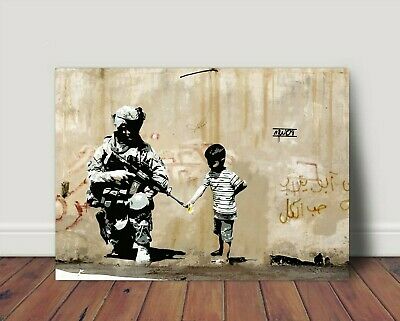 